PID: Zaštita i čuvanje okoliša (U 94, 95)Pomoć pri učenju: https://www.e-sfera.hr/dodatni-digitalni-sadrzaji/80ed337e-c39d-4930-bfa0-44f35fa8cf42/Pročitaj naglas dva puta tekst u udžbeniku na 94. i 95. stranici. Uoči podebljane riječi: kućno smeće, spremnik, otpad, odvojeno skupljanje.  Reci rečenicu o svakom tom pojmu.Zapiši u pisanku:        ZAŠTITA I ČUVANJE OKOLIŠAOKOLIŠ - prostor u kojem živimo, koji nas okružujeOTPAD - stvari koje odbacujemo jer ih više ne trebamo, ali se mogu ponovo iskoristiti               - razvrstavamo u posebne spremnike (papir, staklo, plastika, baterije)RECIKLIRANJE - prerada otpada u korisne predmete i ponovna uporaba-znak za recikliranje:  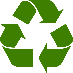 SMEĆE  - otpad koji se ne može preraditiNeodgovornim ponašanjem ljudi onečišćuju okoliš. Čuvajmo okoliš i činimo ga lijepim i čistim!Uči kroz igru, a zatim riješi pripadajuće zadatke u radnoj bilježnici: https://wordwall.net/hr/embed/b2f5a3697aeb4541bed7f3fab6f7d153?themeId=1&templateId=46